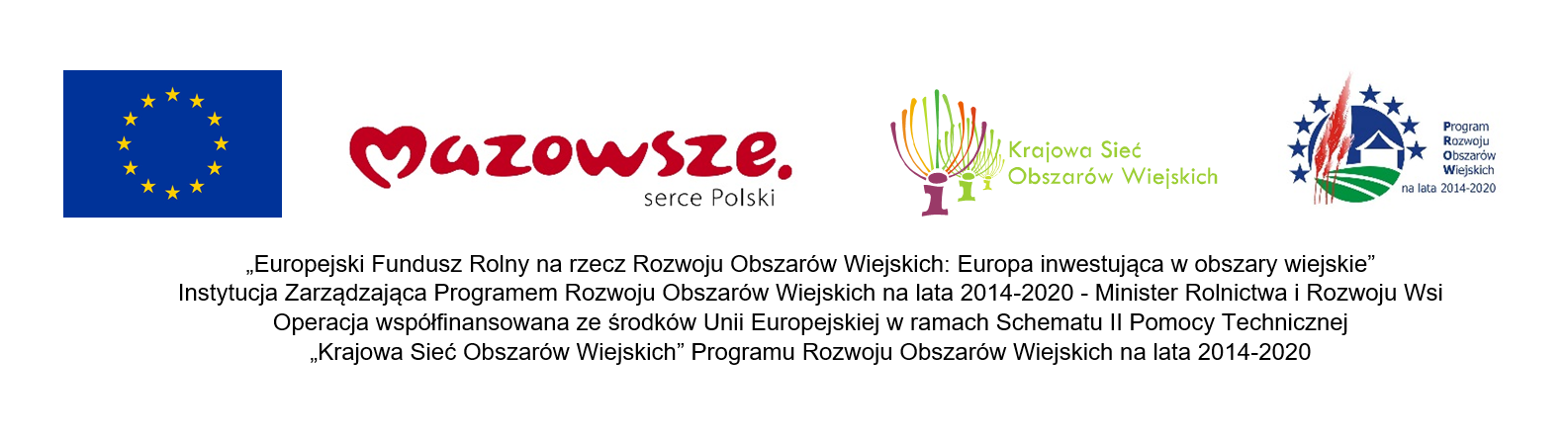 Kurpiowskie Targi RolniczeOstrołęka, 16 września 2018 r. (niedziela)e-mail: sekretariat.ostroleka@modr.mazowsze.pl, www.modr.mazowsze.pltel. 29 760 03 69, fax 29769 49 53Miejsce imprezy promocyjno-targowej: plac i scena przy DH „Kupiec” ul. Mikołaja Kopernika 7 oraz parking ul. gen. Ignacego Prądzyńskiego 5, 07-410 OstrołękaREGULAMIN IMPREZY PROMOCYJNO-TARGOWEJ DLA WYSTAWCÓW POSTANOWIENIA OGÓLNE: 1. Organizatorem Kurpiowskich Targów Rolniczych, zwanych w dalszej części Regulaminu Imprezą, jest Mazowiecki Ośrodek Doradztwa Rolniczego z siedzibą w Warszawie, Oddział Ostrołęka, NIP: 521-33-19-840, REGON 006742820, działający na podstawie Ustawy o jednostkach doradztwa rolniczego z dnia 22 października 2004 r. (t.j. Dz.U. z 2017 r. poz. 1149). Impreza promocyjno-targowa odbędzie się w dniu 16 września 2018 r. na terenie miasta Ostrołęka, plac i scena przy DH „Kupiec” ul. Mikołaja Kopernika 7 oraz parking ul. gen. Ignacego Prądzyńskiego 5, 07-410 Ostrołęka.2. Podmioty, które zgłosiły swój udział w Imprezie, zwane są w dalszej części Regulaminu Wystawcami, zobowiązane są przestrzegać warunków niniejszego Regulaminu. 3. Wystawcą może być podmiot prezentujący swoją ofertę podczas Imprezy, która zostanie zaakceptowana przez Organizatora. 4. Niniejszy regulamin stanowi integralną część Karty Zgłoszenia i obowiązuje wszystkich Wystawców. WARUNKI UDZIAŁU:1. W Wystawie mogą wziąć udział podmioty prezentujące ofertę zgodną z zakresem tematycznym imprezy oraz dopuszczone przez Organizatora. 2. Warunkiem udziału w Wystawie jest dostarczenie lub przesłanie do dnia 07.09.2018 r. na adres: Mazowiecki Ośrodek Doradztwa Rolniczego Oddział Ostrołęka, 07-411 Ostrołęka, ul. Targowa 4 lub na adres e-mail: sekretariat.ostroleka@modr.mazowsze.pl wypełnionej i podpisanej przez osobę uprawnioną formularza Karta Zgłoszenia.3. Warunkiem uczestnictwa w Targach jest także akceptacja Regulaminu. 4. Organizator zastrzega sobie prawo odmowy przyjęcia zgłoszenia udziału w Imprezie. 5. Wystawca, prowadzący sprzedaż artykułów spożywczych podczas Imprezy zobowiązany jest do przestrzegania przepisów dotyczących bezpieczeństwa żywności i żywienia, jakości handlowej artykułów rolno-spożywczych oraz innych obowiązujących w tym zakresie. Dokumenty, o których mowa w ustawie o bezpieczeństwie żywienia (Ustawa z dnia 25 sierpnia 2006 r. o bezpieczeństwie żywności i żywienia, tekst jedn.: Dz. U. z 2010 r. Nr 136, poz. 914 z późn. zm.), Wystawca ma obowiązek ich posiadania w trakcie trwania Imprezy i okazywania na żądanie odpowiednich służb kontrolnych. Zachęcamy do odwiedzenia stron internetowych: www.mazowieckie.ksow.pl, gdzie można znaleźć informacjeo bieżących inicjatywach i wsparciu KSOW orazwww.ksow.pl, gdzie można zarejestrować się jako partner KSOWWARUNKI PŁATNOŚCI: Wynajem powierzchni wystawienniczej jest nieodpłatny.STOISKO: Lokalizacja stoiska Wystawcy wynika z projektu zagospodarowania powierzchni wystawienniczej.O sposobie rozmieszczenia na placu decyduje Organizator. 2. Organizator nie potwierdza indywidualnie przyjęcia zgłoszenia na Imprezę. Potwierdzenie przyjęcia zgłoszenia Wystawca może dokonać telefonicznie. 3. Urządzanie stoisk następuje w dniu 16 września br. od godz. 7.00. Organizator nie zapewnia wyposażenia stoisk wystawienniczych. 4. Wystawca zobowiązany jest do przygotowania stoiska do godz. 9.00 w dniu rozpoczęcia Imprezy. 5. Eksponaty nie mogą utrudniać lub uniemożliwiać przemieszczania się uczestników i publiczności. Ulotki reklamowe mogą być rozdawane tylko w obrębie własnego stoiska. 6. Wystawca może prowadzić sprzedaż towarów oraz świadczyć usługi tylko w zakresie zadeklarowanym w Karcie Zgłoszenia. 7. Każdy z Wystawców musi pozostać na stoisku przez cały czas trwania Imprezy, tj w godz. od 9.00 do 18.00. 8. Niedopuszczalne jest pozostawianie stoiska bez obsługi lub wcześniejsza jego likwidacja bez powiadomienia Organizatora. Wystawca ma obowiązek zabezpieczyć swoje mienie przed kradzieżą i zniszczeniem w czasie trwania Imprezy. 9. Wystawca oświadcza, iż w razie pozyskiwania na Stoisku danych osobowych oraz przeprowadzania losowania nagród, posiada w tym celu stosowne zgody wymagane przepisami prawa. 10. Wystawca nie może podnajmować lub oddawać do bezpłatnego używania Stoiska innym podmiotom. 11. Zabrania się dystrybucji materiałów reklamowych przez osoby i firmy niebędące Wystawcami w         miejscu trwania Targów bez uzgodnienia z Organizatorem. 12. Demontowanie stoisk wystawowych można rozpocząć po godz. 18.00. ZAŁADUNEK I ROZŁADUNEK EKSPONATÓW: Transport, załadunek i rozładunek eksponatów Wystawca dokonuje we własnym zakresie. REKLAMA: 1. Wystawca ma prawo reklamowania swoich towarów wyłącznie na terenie własnego stoiska. 2. Prezentacje, działania reklamowe i rozrywkowe, ustawienie urządzeń rekreacyjnych w celach reklamowych na stoiskach Wystawców mogą odbywać się jedynie za wcześniejszą zgodą Organizatora. Nie mogą one przeszkadzać innym Wystawcom, ani zakłócać ogólnego programu Imprezy. BEZPIECZEŃSTWO I OCHRONA: Organizator posiada polisę OC na czas trwania Imprezy. Organizator nie ponosi odpowiedzialności za uszkodzenia, czy zniszczenia eksponatów w trakcie urządzania, trwania, czy likwidacji Imprezy. Zachęcamy do odwiedzenia stron internetowych: www.mazowieckie.ksow.pl, gdzie można znaleźć informacjeo bieżących inicjatywach i wsparciu KSOW orazwww.ksow.pl, gdzie można zarejestrować się jako partner KSOW3. W okresie montażu i demontażu Stoiska, jak i w okresie trwania Targów Wystawca zobowiązany jest do zabezpieczenia na własny koszt i ryzyko swoich produktów, sprzętu oraz urządzeń przed ewentualnymi szkodami lub ubytkami. 4. Organizator nie odpowiada za szkody spowodowane przez czynniki atmosferyczne. 5. W godzinach zwiedzania, czyli od 9:00-18:00 za nadzór i ochronę swojego stoiska odpowiedzialny jest Wystawca. Organizator nie odpowiada za mienie na stoisku pozostawionym bez opieki podczas Imprezy. 6. Wystawca jest zobowiązany do przestrzegania na stoisku powszechnie obowiązujących przepisów, w szczególności przeciwpożarowych i BHP oraz wytycznych Organizatora. 7. Organizator nie zapewnia podłączenia energii elektrycznej do stoiska Wystawcy. UTRZYMANIE CZYSTOŚCI: 1. Utrzymanie czystości na stoisku oraz wywóz pozostałości po ustawieniu stoisk należy do Wystawcy. 2. Organizator zapewnia ogólne utrzymanie czystości terenu oraz sprzątanie ciągów komunikacyjnych. POSTANOWIENIA KOŃCOWE: 1. Z chwilą złożenia Organizatorowi Imprezy formularza Karta Zgłoszenia, następuje przyjęcie warunków niniejszego Regulaminu. 2. Każdy z Wystawców wysyłając do Organizatora formularz Karta Zgłoszenia wyraża zgodę na przetwarzanie danych osobowych zgodnie z wymaganiami ustawy z dnia 29 sierpnia 1997 o ochronie danych osobowych (Dz. U. 1997 r. Nr 133 poz. 883 ze zmianami) oraz Rozporządzenia Parlamentu Europejskiego i Rady (UE) 2016/679 z dnia 27.04.2016 r., przez Mazowiecki Ośrodek Doradztwa Rolniczego z siedzibą w Warszawie, ul. Czereśniowa 98, 02-456 Warszawa w celu udziału w imprezie „Kurpiowskie Targi Rolnicze”3. Własnoręcznym podpisem, Wystawca (i jego personel) zobowiązuje się do przestrzegania zasad porządku publicznego, podporządkowania się decyzjom Organizatora i służb porządkowych podczas trwania Imprezy a także przestrzegania wszelkich innych ustaleń pomiędzy Wystawcą a Organizatorem. 4. Organizator może usunąć z terenu Imprezy Wystawcę, który nie zastosował się do zarządzeń i decyzji Organizatora i osób zatrudnionych przez Organizatora do obsługi Imprezy. 5. Organizator zastrzega sobie prawo do filmowania i fotografowania stoisk oraz korzystania z tych materiałów do własnych celów bez zobowiązań wobec Wystawców lub osób trzecich. 6. W przypadku, gdy organizacja Imprezy nie dojdzie do skutku z powodów niezależnych od Organizatora, strony nie ponoszą wobec siebie odpowiedzialności. 7. Wszelkie reklamacje Wystawcy powinny być zgłaszane pisemnie do osoby odpowiedzialnej za Targi w czasie trwania Imprezy, bezpośrednio po zaistnieniu zdarzenia. Po zakończeniu Imprezy reklamacje nie będą uwzględniane.Osoba odpowiedzialna za Targi: Anna Dobkowska; tel. 29 769 49 64; anna.dobkowska@modr.mazowsze.pl Termin zgłoszenia udziału w Kurpiowskich Targach Rolniczych upływa 7 września 2018 r. do godz. 15.00Zachęcamy do odwiedzenia stron internetowych: www.mazowieckie.ksow.pl, gdzie można znaleźć informacjeo bieżących inicjatywach i wsparciu KSOW orazwww.ksow.pl, gdzie można zarejestrować się jako partner KSOW